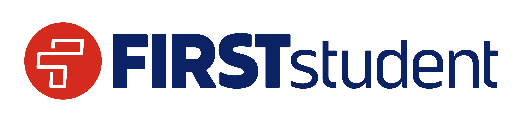 110 Faithfull CrescentSaskatoon, SK S7K 8H8Tel:  306-343-2125Fax:  306-343-2126REGISTRATION FOR BUS SERVICE2024-2025 SCHOOL YEAR***PLEASE PRINT CLEARLY***School Name	Ecole Cardinal Leger School						 Student’s First & Last Name: 											Grade:												Grade:													Grade:		For Pre-K/Kindergarten students please indicate days attending:    M/W ALT F    OR    T/TH/ALT FRIAll Kindergarten and Pre-K students must be met by a parent. If you wish for your child to walk alone or with a sibling please fill out a waiver form.Home Address												Phone number you can be best reached at: 								Emergency contact name and number:									Please note that if you require both pick-up and/or drop-off addresses from a residence other than your home address, fill in information below.Childcare Name: 						Phone Number: 			Bus Pick-up Address: 											Bus Drop-off Address: 											**PLEASE KEEP PHONE NUMBERS CURRENT**SCHOOL/PARENT/GUARDIAN SIGNATURE:______________________________________________________________Date: _____________	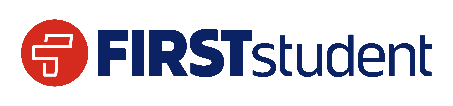 110 Faithfull CrescentSaskatoon, SK S7K 8H8Telephone:  306-343-2125Fax:  306-343-2126KINDERGARTEN PARENTAL WAIVERFirst Student makes a concerted effort to select bus stop locations that are as safe as possible for each student. On routes that have group stops, stops are located where possible at street corners we do not take buses into crescents cul-de-sac’s and private driveways.  When Pre-K and Kindergarten students are brought home from school it is important to have an adult or guardian at the bus stop. Your bus driver will watch over your child as they leave the bus each day. If a parent or guardian is not present to receive the child, the driver will not leave the student unattended unless a Pre-K / Kindergarten Parental Waiver has been completed and is on file with First student. If First student does not have a Waiver and a parent or guardian is not present, the driver will return the student to the school where the parent or guardian will be called to come pick them up. If you feel that your Pre-K /Kindergarten student can get off without having a parent or guardian present, please complete this form. If First Student does not have a completed waiver in their possession, your student will not be dropped off unattended. Thank you for assisting us in our goal to keep the safety of the students as our number one priority. Please note that your child will be dropped off without a parent or guardian present if this waiver is signed.PRE-K KINDERGARTEN PARENTAL WAIVERStudent’s Name: 											Parent’s Name: 							 Phone:(       )-_____-_______Parent /guardian signature										For students in Pre-K / Kindergarten Please indicate days attending M/W alt F or T/TH alt Fri I give permission for the school bus driver to drop off my Pre-K/ Kindergarten student at his/her assigned bus stop without a parent or guardian present to receive him/her.Parent Signature: 											Date: 					By signing this form, you give permission for First Student to drop your child off without an adult being present to receive them. 